Publicado en Madrid el 24/04/2020 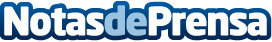 La Fundación Adecco activa un voluntariado telemático de emergencia Bajo el nombre de "Estamos en contacto", la iniciativa está dirigida a ayudar a más de 200 personas con discapacidad psíquica y/o intelectual para superar el aislamiento a través del teléfonoDatos de contacto:Autor914115868Nota de prensa publicada en: https://www.notasdeprensa.es/la-fundacion-adecco-activa-un-voluntariado Categorias: Solidaridad y cooperación Recursos humanos http://www.notasdeprensa.es